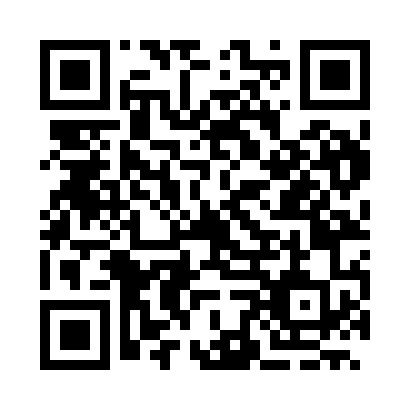 Prayer times for Khitovo, BulgariaWed 1 May 2024 - Fri 31 May 2024High Latitude Method: Angle Based RulePrayer Calculation Method: Muslim World LeagueAsar Calculation Method: HanafiPrayer times provided by https://www.salahtimes.comDateDayFajrSunriseDhuhrAsrMaghribIsha1Wed4:086:011:076:068:139:592Thu4:066:001:076:068:1410:013Fri4:045:591:076:078:1510:034Sat4:025:571:066:088:1610:045Sun4:005:561:066:088:1810:066Mon3:585:551:066:098:1910:087Tue3:565:531:066:108:2010:108Wed3:545:521:066:108:2110:129Thu3:525:511:066:118:2210:1310Fri3:505:501:066:128:2310:1511Sat3:485:481:066:128:2410:1712Sun3:465:471:066:138:2510:1913Mon3:445:461:066:148:2710:2114Tue3:425:451:066:148:2810:2215Wed3:405:441:066:158:2910:2416Thu3:395:431:066:168:3010:2617Fri3:375:421:066:168:3110:2818Sat3:355:411:066:178:3210:2919Sun3:335:401:066:188:3310:3120Mon3:325:391:066:188:3410:3321Tue3:305:381:066:198:3510:3422Wed3:285:371:066:198:3610:3623Thu3:275:361:076:208:3710:3824Fri3:255:361:076:218:3810:3925Sat3:245:351:076:218:3910:4126Sun3:225:341:076:228:4010:4227Mon3:215:331:076:228:4110:4428Tue3:195:331:076:238:4210:4629Wed3:185:321:076:238:4310:4730Thu3:175:321:076:248:4310:4831Fri3:155:311:086:248:4410:50